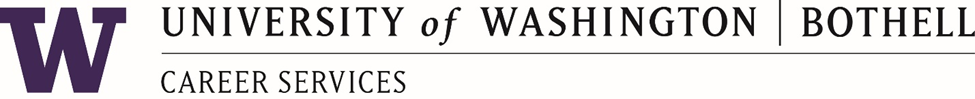 Self-Assessment ToolFor Professional Health ProgramsThis Self-Assessment Tool gives you a chance to summarize and evaluate your background in each of the areas expected of a successful health professional applicant. Score yourself on each area from a 1 (needs work) to a 5 (excellent). And be honest with yourself – this will help establish how to move forward.For more information, contact the Natural Science & Pre-Health Professional Pathways Advisor @ uwbprehealth@uw.edu. ACADEMIC STRENGTH12345Is your GPA (Grade Point Average) where you want it? Is it in line with what you understand to be required for the future program you are interested in? Do you expect it to go up, down or be stable – and why? Any Cs or worse? If so, how do you intend to explain them? (A few are tolerable in some circumstances, but it is always better to frame them appropriately). Highlight any challenges you have faced and what you have done to overcome them. What is your MCAT (Medical College Admission Test) target, and how will you prepare to achieve this?Reflections:Is your GPA (Grade Point Average) where you want it? Is it in line with what you understand to be required for the future program you are interested in? Do you expect it to go up, down or be stable – and why? Any Cs or worse? If so, how do you intend to explain them? (A few are tolerable in some circumstances, but it is always better to frame them appropriately). Highlight any challenges you have faced and what you have done to overcome them. What is your MCAT (Medical College Admission Test) target, and how will you prepare to achieve this?Reflections:Is your GPA (Grade Point Average) where you want it? Is it in line with what you understand to be required for the future program you are interested in? Do you expect it to go up, down or be stable – and why? Any Cs or worse? If so, how do you intend to explain them? (A few are tolerable in some circumstances, but it is always better to frame them appropriately). Highlight any challenges you have faced and what you have done to overcome them. What is your MCAT (Medical College Admission Test) target, and how will you prepare to achieve this?Reflections:Is your GPA (Grade Point Average) where you want it? Is it in line with what you understand to be required for the future program you are interested in? Do you expect it to go up, down or be stable – and why? Any Cs or worse? If so, how do you intend to explain them? (A few are tolerable in some circumstances, but it is always better to frame them appropriately). Highlight any challenges you have faced and what you have done to overcome them. What is your MCAT (Medical College Admission Test) target, and how will you prepare to achieve this?Reflections:Is your GPA (Grade Point Average) where you want it? Is it in line with what you understand to be required for the future program you are interested in? Do you expect it to go up, down or be stable – and why? Any Cs or worse? If so, how do you intend to explain them? (A few are tolerable in some circumstances, but it is always better to frame them appropriately). Highlight any challenges you have faced and what you have done to overcome them. What is your MCAT (Medical College Admission Test) target, and how will you prepare to achieve this?Reflections:Is your GPA (Grade Point Average) where you want it? Is it in line with what you understand to be required for the future program you are interested in? Do you expect it to go up, down or be stable – and why? Any Cs or worse? If so, how do you intend to explain them? (A few are tolerable in some circumstances, but it is always better to frame them appropriately). Highlight any challenges you have faced and what you have done to overcome them. What is your MCAT (Medical College Admission Test) target, and how will you prepare to achieve this?Reflections:CLINICAL EXPOSURE12345What is the extent of your clinical exposure (shadowing, internships etc.)? Are your total hours and positions in line with where they should be, given your year and program (programs vary with respect to desired professional contact – are you aware of what is needed for the programs you are interested in?). Do you have good contacts that can write strong letters from these experiences? What can you highlight about these experiences? What are your plans for: 1. This summer, 2. The rest of your time here?Reflections:What is the extent of your clinical exposure (shadowing, internships etc.)? Are your total hours and positions in line with where they should be, given your year and program (programs vary with respect to desired professional contact – are you aware of what is needed for the programs you are interested in?). Do you have good contacts that can write strong letters from these experiences? What can you highlight about these experiences? What are your plans for: 1. This summer, 2. The rest of your time here?Reflections:What is the extent of your clinical exposure (shadowing, internships etc.)? Are your total hours and positions in line with where they should be, given your year and program (programs vary with respect to desired professional contact – are you aware of what is needed for the programs you are interested in?). Do you have good contacts that can write strong letters from these experiences? What can you highlight about these experiences? What are your plans for: 1. This summer, 2. The rest of your time here?Reflections:What is the extent of your clinical exposure (shadowing, internships etc.)? Are your total hours and positions in line with where they should be, given your year and program (programs vary with respect to desired professional contact – are you aware of what is needed for the programs you are interested in?). Do you have good contacts that can write strong letters from these experiences? What can you highlight about these experiences? What are your plans for: 1. This summer, 2. The rest of your time here?Reflections:What is the extent of your clinical exposure (shadowing, internships etc.)? Are your total hours and positions in line with where they should be, given your year and program (programs vary with respect to desired professional contact – are you aware of what is needed for the programs you are interested in?). Do you have good contacts that can write strong letters from these experiences? What can you highlight about these experiences? What are your plans for: 1. This summer, 2. The rest of your time here?Reflections:What is the extent of your clinical exposure (shadowing, internships etc.)? Are your total hours and positions in line with where they should be, given your year and program (programs vary with respect to desired professional contact – are you aware of what is needed for the programs you are interested in?). Do you have good contacts that can write strong letters from these experiences? What can you highlight about these experiences? What are your plans for: 1. This summer, 2. The rest of your time here?Reflections:OTHER ACTIVITIES12345What else are you doing? This includes non-medical service and development (tutoring, community service, research, sports etc.). How is this relevant to a career in medicine and how will they make you a better applicant? Do you have references who can speak to your inter- and intra-personal skills (leadership, teamwork, self-awareness, tenacity, professionalism)? What are your plans?Reflections:What else are you doing? This includes non-medical service and development (tutoring, community service, research, sports etc.). How is this relevant to a career in medicine and how will they make you a better applicant? Do you have references who can speak to your inter- and intra-personal skills (leadership, teamwork, self-awareness, tenacity, professionalism)? What are your plans?Reflections:What else are you doing? This includes non-medical service and development (tutoring, community service, research, sports etc.). How is this relevant to a career in medicine and how will they make you a better applicant? Do you have references who can speak to your inter- and intra-personal skills (leadership, teamwork, self-awareness, tenacity, professionalism)? What are your plans?Reflections:What else are you doing? This includes non-medical service and development (tutoring, community service, research, sports etc.). How is this relevant to a career in medicine and how will they make you a better applicant? Do you have references who can speak to your inter- and intra-personal skills (leadership, teamwork, self-awareness, tenacity, professionalism)? What are your plans?Reflections:What else are you doing? This includes non-medical service and development (tutoring, community service, research, sports etc.). How is this relevant to a career in medicine and how will they make you a better applicant? Do you have references who can speak to your inter- and intra-personal skills (leadership, teamwork, self-awareness, tenacity, professionalism)? What are your plans?Reflections:What else are you doing? This includes non-medical service and development (tutoring, community service, research, sports etc.). How is this relevant to a career in medicine and how will they make you a better applicant? Do you have references who can speak to your inter- and intra-personal skills (leadership, teamwork, self-awareness, tenacity, professionalism)? What are your plans?Reflections:AWARENESS OF THE PROFESSION12345What are the key issues relating to health care today that you can speak intelligently about? What do you know about how the profession is changing in response to challenges it faces? Have you worked in or studied in any of these areas?Reflections:What are the key issues relating to health care today that you can speak intelligently about? What do you know about how the profession is changing in response to challenges it faces? Have you worked in or studied in any of these areas?Reflections:What are the key issues relating to health care today that you can speak intelligently about? What do you know about how the profession is changing in response to challenges it faces? Have you worked in or studied in any of these areas?Reflections:What are the key issues relating to health care today that you can speak intelligently about? What do you know about how the profession is changing in response to challenges it faces? Have you worked in or studied in any of these areas?Reflections:What are the key issues relating to health care today that you can speak intelligently about? What do you know about how the profession is changing in response to challenges it faces? Have you worked in or studied in any of these areas?Reflections:What are the key issues relating to health care today that you can speak intelligently about? What do you know about how the profession is changing in response to challenges it faces? Have you worked in or studied in any of these areas?Reflections:ESTABLISHING GOALS12345Did you meet your goals for this year? Why or why not? What are your goals for the next year?Reflections:Did you meet your goals for this year? Why or why not? What are your goals for the next year?Reflections:Did you meet your goals for this year? Why or why not? What are your goals for the next year?Reflections:Did you meet your goals for this year? Why or why not? What are your goals for the next year?Reflections:Did you meet your goals for this year? Why or why not? What are your goals for the next year?Reflections:Did you meet your goals for this year? Why or why not? What are your goals for the next year?Reflections: